1I.30.) Balatonalmádi  Város Önkormányzata jelképeinek színes grafikája1. Balatonalmádi város címerének színes grafikája: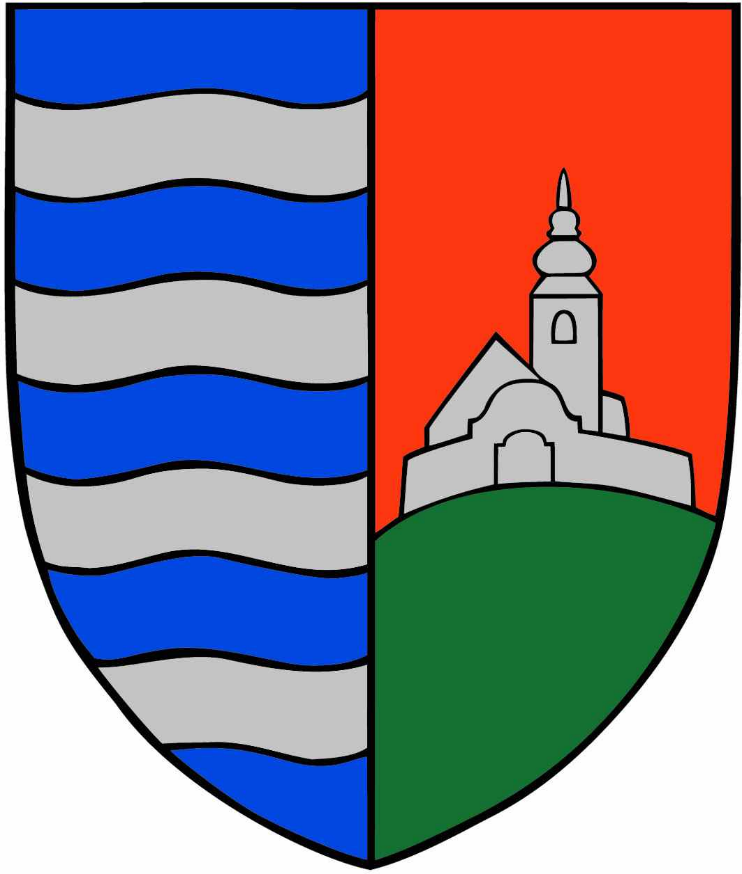 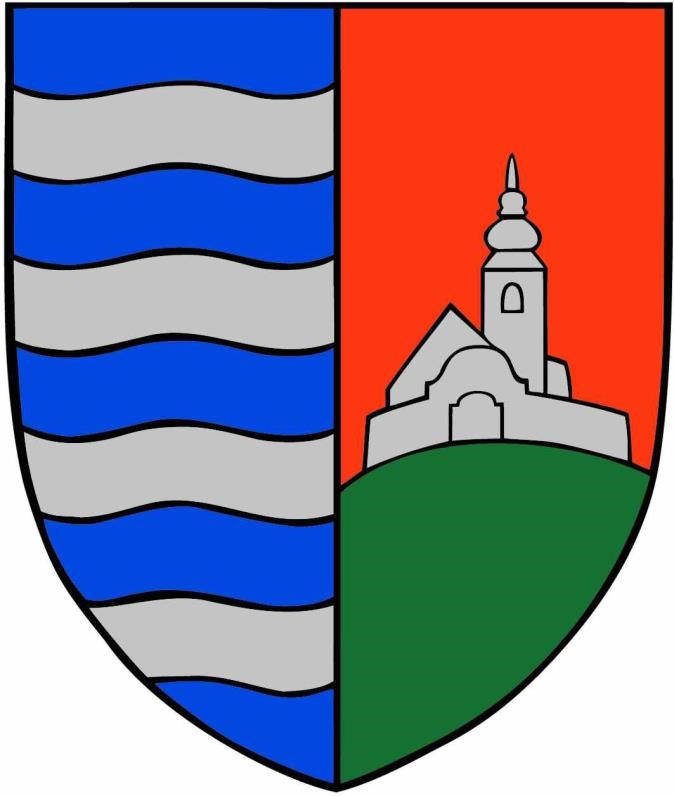 2. Balatonalmádi város zászlójának színes grafikája: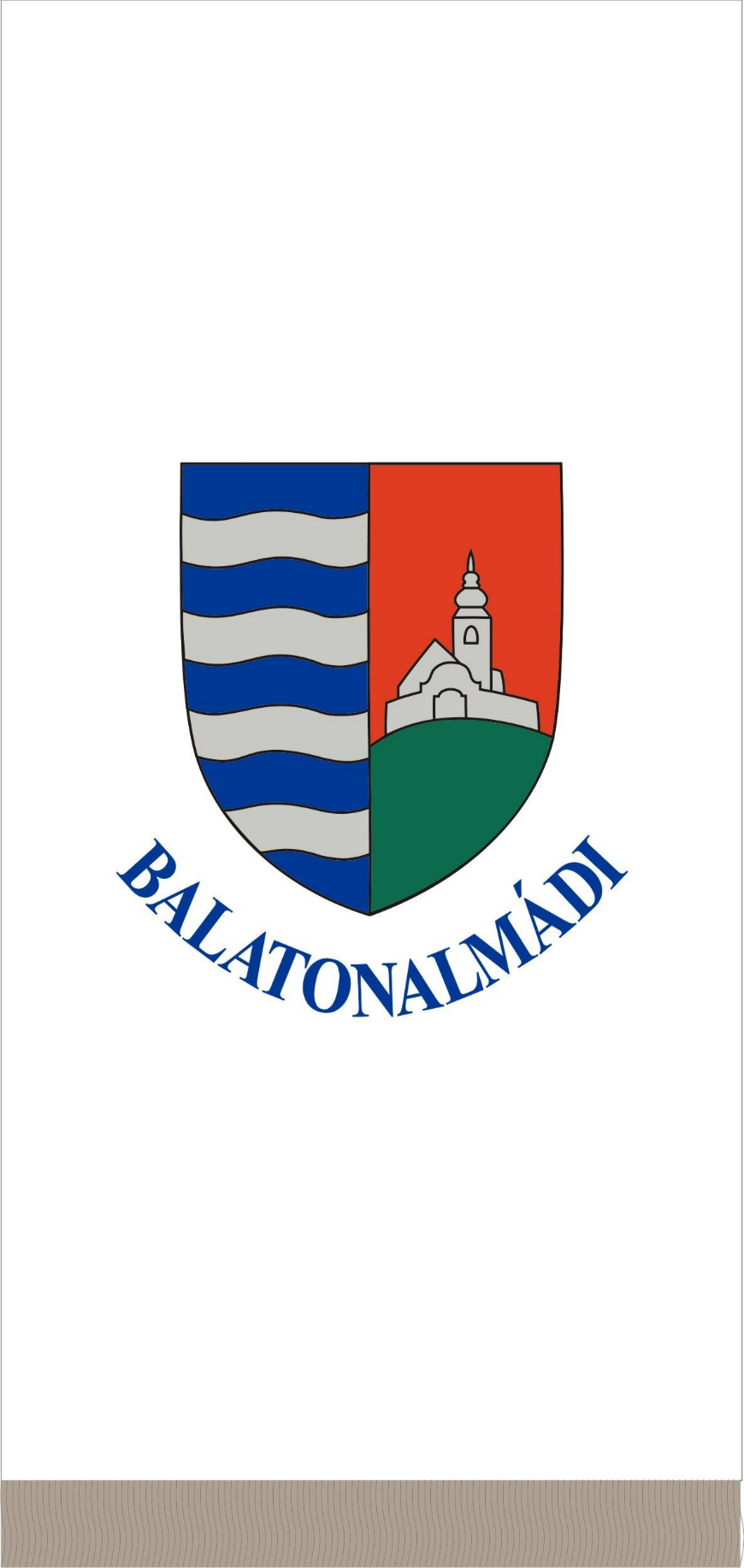 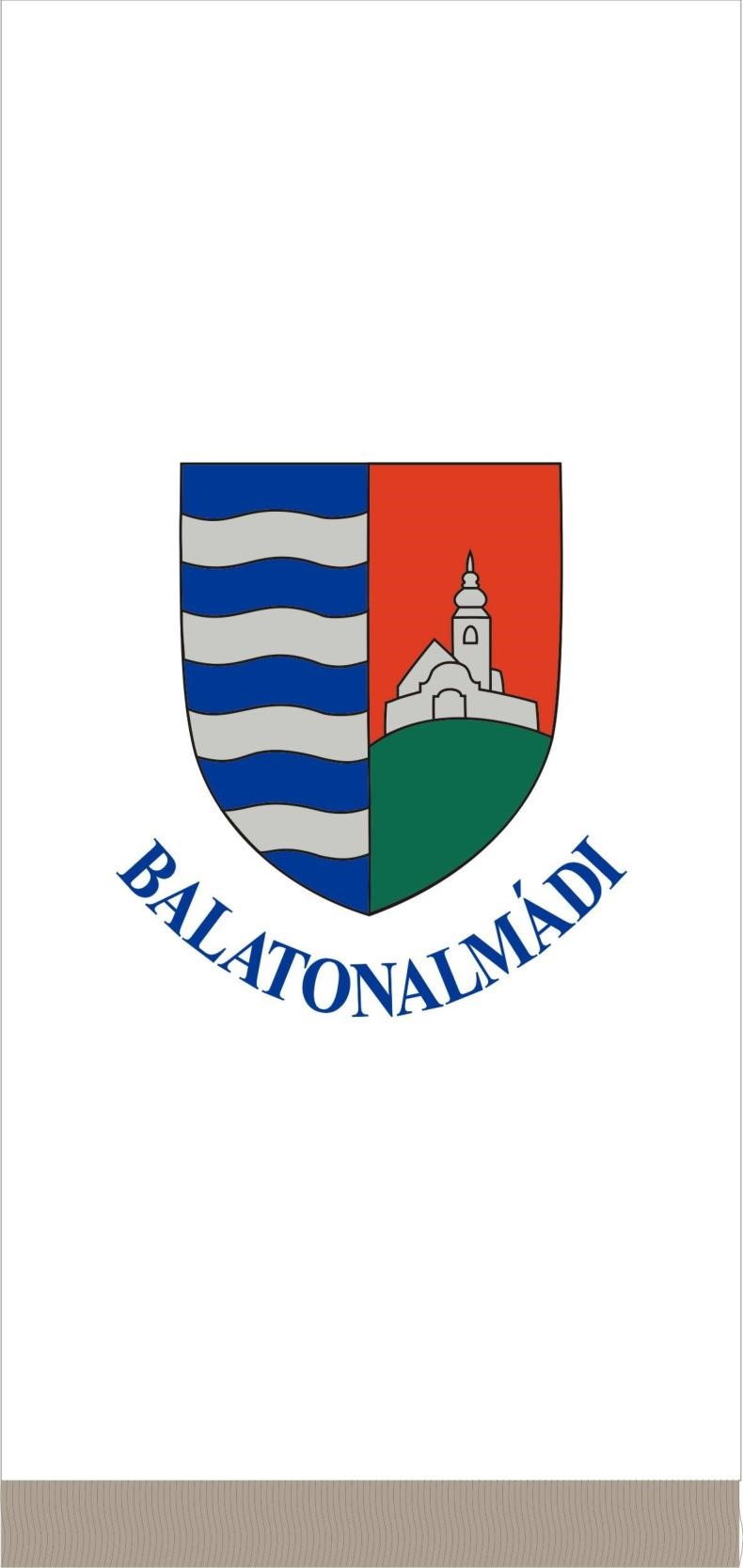 